AFP ORANGE COUNTY 2019 Diversity and Inclusion ScholarshipDeadline for applications: November 30, 2019Thank you for your interest in AFPOC and the Diversity and Inclusion Committee! Please fill out the information below in order to be considered for a full or partial membership scholarship from the local AFP Orange County Chapter.AFP will provide financial assistance for professional development for individuals who self-identify as coming from a diverse community and/or who are employed by grassroots organizations that primarily serve diverse populations. If you are selected to receive a full or partial membership scholarship, requirements and qualifications will be presented before officially joining, ensuring all commitments are agreed upon.
Personal DataApplicant’s Name  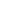 Are you a current or former member of AFP Orange County? _____________________________Job Title  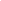 Employer 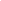 Business Address 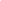 City                                                           State                                  Zip 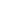 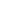 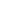 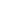 Phone Number                                                            Email Address                                                           Website URL___________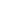 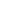 Background Information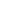 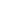 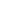 Years in the Profession:Organization Budget  Size 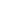 I am employed as a full-time fundraising professional or spend at least fifty percent of my time fundraising for my employer. I have read the AFPOC Diversity Plan and understand the mission of the Diversity and Inclusion Committee of AFPOC.__________________________________________________			___________________________(Applicant’s Signature)							(Date)Supervisor’s Signature __________________________________________________________ 		           (or signature of an Executive Committee member on your organization’s board)		(Is your organization committed to sustaining the membership after the scholarship has ended?)Phone Number _______________________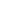 Additional Required Information
On a separate page, please discuss the following:  How becoming a part of AFPOC will help in your careerWhy do you need a scholarship?What you believe you will gain from becoming an AFPOC memberIdentify your interests in serving as a volunteer for the AFP Orange County Chapter and continuing to develop diversity and inclusion in the non-profit sector in our community.
Submit Completed Application & Narrative to AFP Orange County at office@afpoc.org
Applications due November 30, 2019